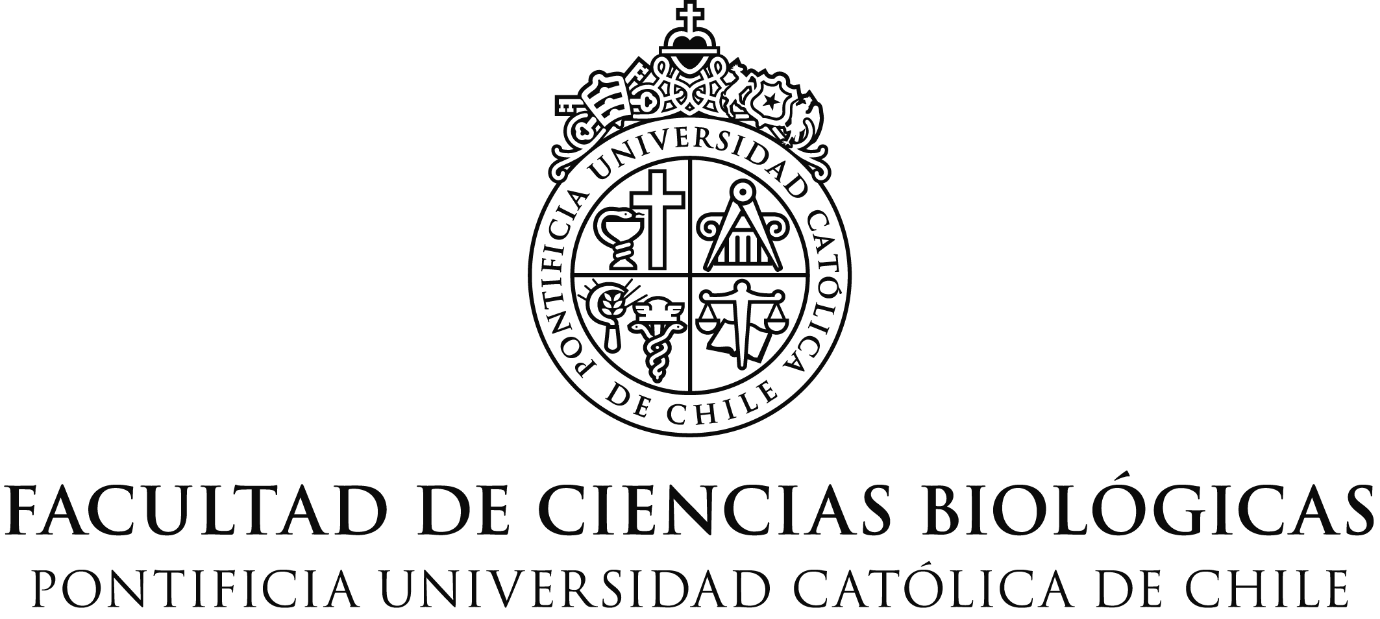 Formulario de Calificación PRÁCTICA EXTRAMURAL Y EXPERIENCIA PROFESIONAL DIRIGIDA/MEMORIA PROFESIONALTema en que el alumno realizó su trabajo:.....................................................................................................................................................................................................................................¿El informe final se encuentra aprobado por usted?   Si…..    No…..Observaciones:………………………………………………………………………………………………………………………………………………………………………………………………………………………………………………………………………………………………………………………………………………………………………………………………………………………………………………………………………………………………………………………………………………………………………Nota Global (escala de 1 a 7): ………. .................................................................                               .................................................          Nombre y firma del Supervisor                                                 Nombre y firma D.U.A                      Timbre Empresa                                                          NombresNombresApellido PaternoApellido PaternoApellido MaternoApellido MaternoRutCarreraMención (si corresponde)Mención (si corresponde)Sigla cursoSemestre/añoSemestre/añoNombre Empresa/InstituciónE-MailE-MailNombre SupervisorFechaFecha